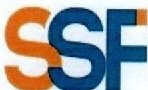 SUPERINTENDENCIADELSISTEMA.FINANCIEROFECHA: 23/12/2022Versión pública según Art. 30 LAIP. Por supresión de información confidencial. Art. 24 Lit. c. LAIP.SSF 2023ORDEN DE COMPRA	No.	14PROVEEDOR: MARTINEXSA EL SALVADOR, S.A. DE C.V.NIT:	xxxxxxxxxxxxxxxxxxUNIDAD SOLICITANTE: DIRECCIÓN DE TECNOLOGÍA DE LA INFORMACIÓNADMINISTRADOR O.C.: CLAUDIA IVETH VELÁSQUEZ DE MONTANO(1325)REQUERIMIENTO No. LG 32/2023ANALISTA: MAIRA DURANFAVOR SUMINISTRAR LO SIGUIENTE:	BIEN---SERVICIO XCANTIDAD	COOIGOOESCRIPCION	COSTO UNITARIO	COSTO TOTAL22,720.0000	22,720.00SON: VEINTIDOS MIL SETECIENTOS VEINTE US DÓLARES 00/1000.0000	0.000.0000	0.000.0000	0.00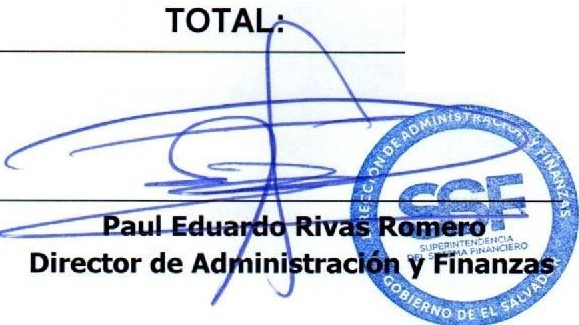 